BUSMEA Merchandise Order Form Brandon University Music Educators Association Name: ____________________________________________________________Contact Information:Phone Number:  ________________________________________________Email Address:  ________________________________________________Clothing Options:Embroidery (Check/Specify)Name on Sleeve ($5):        Left       Right    	____________________________Instrument on Sleeve ($5): Left      Right      	____________________________Logo (Check) *applicable to other itemsWill be on the left side and will include “BUSMEA” beside the logo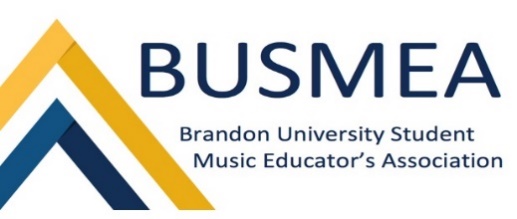 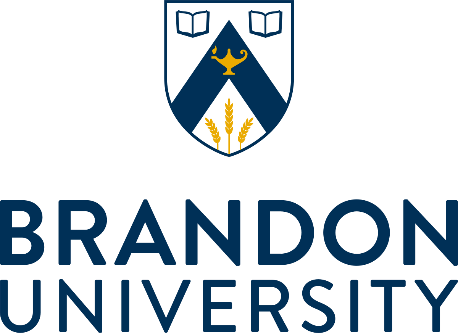 Order must be returned to a BUSMEA member or the School of Music Office by Thursday, December 12, 2019 via email* or in person.*email must pay through e-transferPay by:  Cash______         Cheque_____     E-Transfer (please send to busmea@brandonu.ca) ________ProductColour (Grey/Black)QuantityTotal (incl. options)Polo Shirt ($30)¼ Zip Sweater ($55)Softshell Jacket ($70)Tote Bag ($10.10)BlackCap ($10)Toque ($8)